№ 80                                                      от  "08"апреля 2021 годаРЕШЕНИЕ 
Собрания депутатов Шиньшинского  сельского поселения 
О внесении изменений в некоторые решения Собрания депутатов Шиньшинского сельского поселенияВ соответствии с Федеральным законом от 27 июля . № 210-ФЗ «Об организации предоставлении государственных и муниципальных услуг», Уставом Шиньшинского  сельского поселения, Собрание депутатов Шиньшинского сельского поселения решило:1.Внести изменения в решение от "23"декабря  2010 года №58а                 "О Порядке  проведения антикоррупционной экспертизы нормативных правовых актов и проектов нормативных правовых актов Собрания депутатов в муниципальном образовании «Шиньшинское сельское поселение», и далее по тексту, а также в наименование в Порядке, утвержденного указанным решением ,и далее по тексту , следующие изменения:наименование изложить в следующей редакции: " О Порядке  проведения антикоррупционной экспертизы нормативных правовых актов и проектов нормативных правовых актов Собрания депутатов  Шиньшинского сельского поселения";по тексту слова «муниципальное образование «Шиньшинское сельское поселение» в соответствующем падеже заменить словами «Шиньшинское сельское поселение» в соответствующем падеже;по тексту слова «глава муниципального образования» в соответствующем падеже заменить словами «глава поселения» в соответствующем падеже.2. Внести изменения в решение от "24" мая  2012 года №93а                 "Об утверждении Положения о видах поощрения муниципального служащего  муниципального образования «Шиньшинское сельское поселение», и далее по тексту, а также в наименование в Положения, утвержденного указанным решением ,и далее по тексту , следующие изменения:наименование изложить в следующей редакции: " Об утверждении Положения о видах поощрения муниципального служащего  в Шиньшинском сельском поселении ";по тексту слова «муниципальное образование «Шиньшинское сельское поселение» в соответствующем падеже заменить словами «Шиньшинское сельское поселение» в соответствующем падеже;по тексту слова «глава муниципального образования» в соответствующем падеже заменить словами «глава поселения» в соответствующем падеже;по тексту слова «муниципальное образование «Моркинский муниципальный район»» в соответствующем падеже заменить словами «Моркинского муниципального района» в соответствующем падеже.          3. Внести изменения в решение от "20"ноября  2012 года №105 "Об  утверждении Генерального  плана муниципального  образования «Шиньшинское  сельское поселение» и далее по тексту, а также в наименование в Плана , утвержденного указанным решением ,и далее по тексту , следующие изменения:наименование изложить в следующей редакции: "Об  утверждении Генерального  плана Шиньшинского сельского поселения ";по тексту слова «муниципальное образование «Шиньшинское сельское поселение» в соответствующем падеже заменить словами «Шиньшинское сельское поселение» в соответствующем падеже;по тексту слова «глава муниципального образования» в соответствующем падеже заменить словами «глава поселения» в соответствующем падеже.  4. Настоящее решение подлежит обнародованию и вступает в силу со дня его обнародования.  5. Контроль за исполнением настоящего решения возложить
на председателя постоянной комиссии Собрания депутатов по  бюджету, налогам и  вопросам  местного  самоуправления.Глава Шиньшинского сельского поселения                         Р.М.Николаева  Шенше ял кундемдепутатше- влакын  Погынжо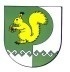 Собрание депутатов Шиньшинского сельского поселения425 154 Морко район.Шенше села, Петров  урем, 1вТелефон-влак: 9-61-97425 154, Моркинский район,село Шиньша, ул.Петрова, 1вТелефоны: 9-61-97